Změna programu vyhrazena	8. červenecpondělí9. červenecúterý10. červenecstředa11. červenecčtvrtek12. červenecpátek13. červenecsobota14. červenecneděle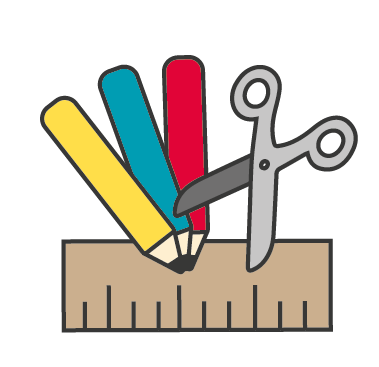 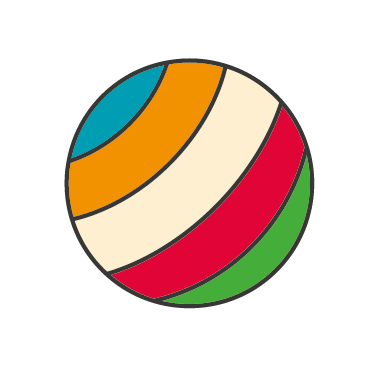 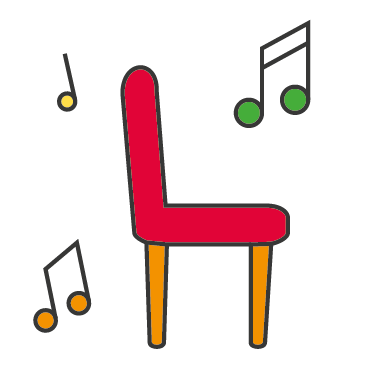 10:00 – 11:00Tvořivá dílna1., 2. patro10:00 – 11:00Tvořivá dílnas MarciKeramika10:00 – 11: 00Kondiční cvičení3. patro10:00 – 11:00MUZIKOTERAPIE2. patro10:00 – 11:00Jóga Přízemí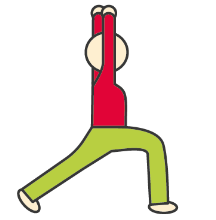 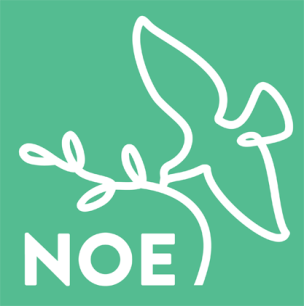 10:00 – 11:00Cvičenís Pepou10:00 – 11:00Cvičenís Pepou10:00 – 11:00Cvičenís Pepou10:00 – 11:00Cvičenís Pepou10:00 – 11:00Cvičenís Pepou11:00TV NOEMŠE SVATÁživě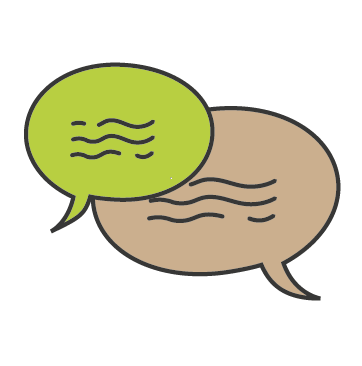 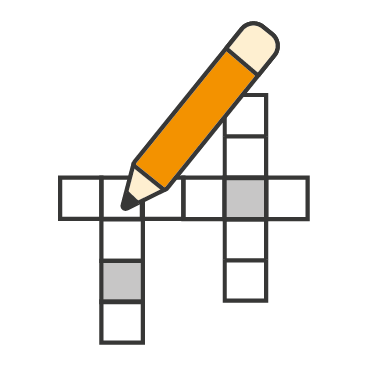 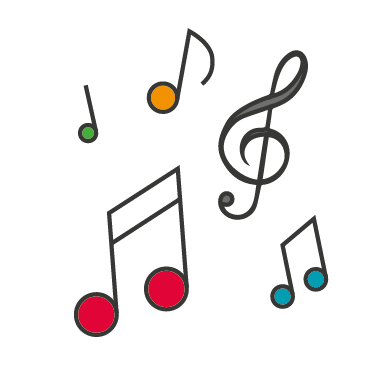 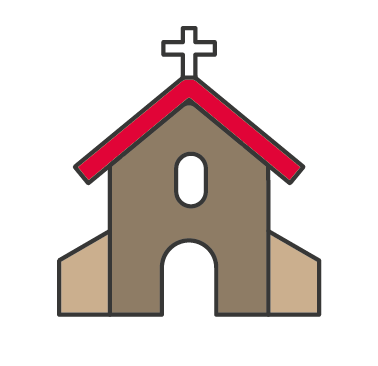 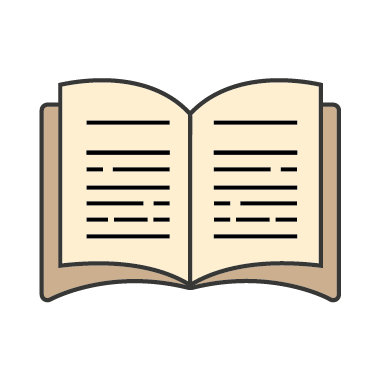 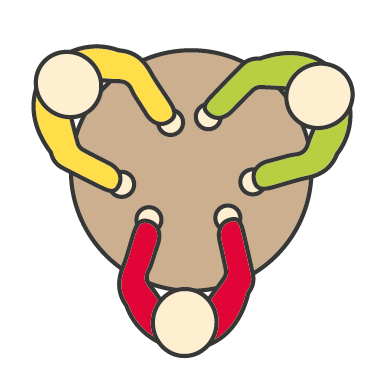 15:00 – 16:00Individuálnírozhovory15:00 – 16:00Luštění křížovky1., 3. patro15:00 -15:45KoncertM. Kočnarová & E. PolakPřízemí14:45 – 15:15BohoslužbaKaple14:30 – 15:00Nabídkaz našíknihovnyPředčítání14:00 – 14:30ReminiscenceIndividuálně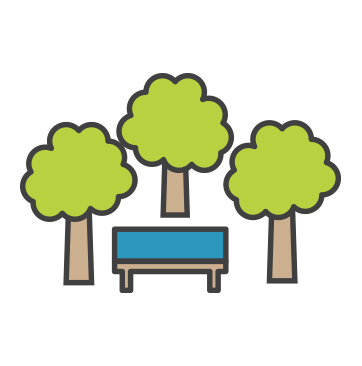 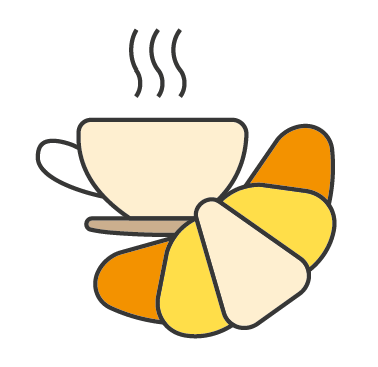 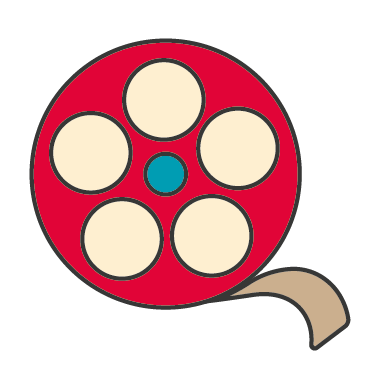 15:00 – 16:00Vycházky15:00 – 16:00Vycházky15:00 – 16:00Vycházky15:00 – 16:00Vycházky15:00 – 16:00Vycházky15:15 – 18:25Filmový klub1.- 3. patro15:15 – 17:55Filmový klub1.- 3. patro